   ARARAQUARA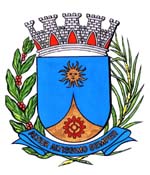     1791 /15.:  TENENTE SANTANA:DEFERIDA.Araraquara, _________________                    _________________	Indico ao Senhor  Municipal, a  de   entendimentos com o setor competente, a fim de viabilizar os reparos na pavimentação asfáltica da Avenida José Santiago Torres, entre as Ruas Candido de Prince e Julieta Crusca de Jesus, no Bairro Jardim Cambuy, desta cidade.	Como pode ser observado na foto anexada, a via publica está em péssimas condições e precisa de reparos urgentes.Araraquara, 23 de julho de 2015.TENENTE SANTANASH./ Reparo asfalto Av.José Santiago Torres